Søknadsskjema om deltakelse i markedet for tertiærreserve, mFRRViser til vilkår sendt på høring 1.mars for aktiveringsmarkedet for mFRR: Høring om vilkår for nytt mFRR-aktiveringsmarked og nytt marked for driftsforstyrrelsesreserver (24-1). Leverandører av balansetjenester (heretter kun kalt leverandør) må enten ha egen balanseavtale med Statnett for reguleringsobjektet som tilbys, eller ha samtykke med reguleringsobjektets balanseansvarlige for deltagelse i mFRR-markedet. Leverandører skal dokumentere at den balanseansvarlige samtykker til at ressursen tilbys i mFRR-markedet.For at leverandør kan delta i mFRR-markedene med nye reguleringsobjekt, som ikke tidligere har vært akseptert med bud, må reguleringsobjektet godkjennes av Statnett. Normalt skal det gjennomføres en prekvalifisering med dokumentert testrespons, men inntil videre vil vi gi en midlertid godkjenning av reguleringsobjekt. Dette er gjeldene fra innføring av NBM i desember 2024, og frem til dato gitt i vedtak om prekvalifiseringssøknad. Leverandør søker ved innsendelse av dette dokumentet om prekvalifisering av reguleringsobjekt for deltagelse i mFRR markedet. Utfylt skjema sendes på e-post til BSP@statnett.no. Leverandør skal motta svar på sin søknad senest 12 uker etter at Statnett har mottatt søknaden. Dersom søknaden inneholder mangler, vil leverandøren bli varslet om dette innen 4 uker.*krav til tjenesteutsetting til leverandør med godkjent systemapplikasjon. 
**ikke obligatorisk informasjon*Kopier denne tabellen dersom det søkes om flere reguleringsobjekter samtidig. **Ikke obligatorisk informasjon***Eksempel på godkjent aktiveringsprofil er vist under: 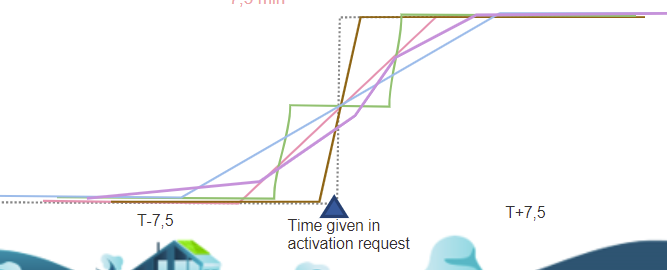 Figur 1 Eksempler på aktiveringsprofiler for reguleringsobjekter som kan delta i mFRRSelverklæring av teknisk kapabilitet for mFRRVed innsendelse av denne søknaden bekrefter gjeldende leverandør at informasjonen gitt i denne søknaden er riktig, og er i stor grad beskriver reguleringsobjektets evne til å levere mFRR. Leverandør bekrefter at objektet er egnet for deltagelse i mFRR markedet. Det informeres at Statnett kan, og vil, gjennomføre verifisering av aktiverte bud i mFRR i markedet, og håndtere eventuelle avvik i henhold til vilkårene. Leverandør					Signatur				Dato________________________________________________________________________________Fylles inn av leverandørGenerelt om søkerFylles inn av leverandørGenerelt om søkerFylles inn av leverandørGenerelt om søkerFylles inn av leverandørGenerelt om søkerNavn på leverandørNavn på leverandørAngi årsak til søknad(nytt objekt, rekvalifisering hvert femte år, vesentlige endringer)Angi årsak til søknad(nytt objekt, rekvalifisering hvert femte år, vesentlige endringer)Dato for søknadDato for søknadKontaktperson anmelding Kontaktperson anmelding Kontaktperson anmelding Kontaktperson anmelding Navn:Telefon:Telefon:E-postTelefonnummer for kontakt vedrørende budinformasjon og aktivering av budTelefonnummer for kontakt vedrørende budinformasjon og aktivering av budOrganisasjonsnummerOrganisasjonsnummerKontonummer for utbetaling av opsjonspremieKontonummer for utbetaling av opsjonspremieEv. GLN-nrEv. GLN-nrEr objektet tilkoblet felles driftssentral?Er objektet tilkoblet felles driftssentral? JA: Døgnbemannet    JA: Ikke døgnbemannet           NEI JA: Døgnbemannet    JA: Ikke døgnbemannet           NEIHvis Ja: Hvem operer sentralen?Hvis Ja: Hvem operer sentralen?Kommunikasjonsløsning og løsning for budinnsending og aktivering?Kommunikasjonsløsning og løsning for budinnsending og aktivering?  ECP           FIFTYWEB  ECP           FIFTYWEBHvis ECP: Oppgi ECP-adresse for budinnsendingHvis ECP: Oppgi ECP-adresse for budinnsendingHvis ja: Tjenesteutsetting av aktivering og deaktivering*Hvis ja: Tjenesteutsetting av aktivering og deaktivering* JA               NEI JA               NEIHvis ja på tjenesteutsetting: Angi selskap(må ha godkjent systemapplikasjon)Hvis ja på tjenesteutsetting: Angi selskap(må ha godkjent systemapplikasjon)Samlet ønsket volum prekvalifisert [MW]Samlet ønsket volum prekvalifisert [MW]Leverandør er klar over, og aksepterer, at vilkår må aksepteres i separat egenerklæring før deltagelse i markedetLeverandør er klar over, og aksepterer, at vilkår må aksepteres i separat egenerklæring før deltagelse i markedet JA               NEI JA               NEITilleggsinformasjon**Tilleggsinformasjon**Fylles inn av leverandørInfo om Reguleringsobjekt*Fylles inn av leverandørInfo om Reguleringsobjekt*Navn på reguleringsobjekt Beskriv type forbruk/produksjonBalanseansvarlig aktørBudområdeStasjonsgruppeØnsket prekvalifisert kapasitet [MW](per reguleringsobjekt)Om relevant: Målepunkt IDHar objektet deltatt i RK-markedet tidligere? JA            NEInutepunkt i nettet og netteierReguleringsretning OPP            NED         BEGGEKan dere rampe i henhold til krav ved både aktivering og deaktivering? JA               NEIHvis nei: Kan dere rampe symmetrisk om aktiveringspunktet 7,5 min etter bestillingspunkt? JA               NEI: SØKES UNNTAK FRA                                  DETTE KRAVET***Hvis nei: Kan objektet nå oppnå FAT innen 12,5 min? JA               NEIBeskriv objektets ramping ved mFRR-D leveranse, herunder tid før ramping-start, ramping tid og kryss av for type ramp:    ☐  LINEÆR RAMPING            ☐  ANNEN RAMPINGHvis Annen ramping: Beskriv type rampingVil objektet kunne “rampe” likt ved alle forhold (eksempelvis ved start/stopp bud)? JA              NEIHvis nei: Beskriv avvik, i hvilke situasjoner, og hvordan det påvirker eventuell budgivning.
Om mulig: Legg også gjerne ved rampingprofil som illustrerer eventuelle avvik. Tilleggsinformasjon**